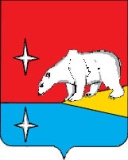 СОВЕТ  ДЕПУТАТОВГОРОДСКОГО ОКРУГА ЭГВЕКИНОТР Е Ш Е Н И Еот 30 июня 2017 г.                                             № 320                                                      п. ЭгвекинотОб установлении дополнительных оснований признания безнадежными к взысканию недоимки по местным налогам, задолженности по пеням и штрафам по местным налогам в городском округе ЭгвекинотВ соответствии с пунктом 3 статьи 59 Налогового кодекса Российской Федерации,         Федеральным законом от 6 октября 2003 года № 131-ФЗ «Об общих принципах организации местного самоуправления в Российской Федерации», руководствуясь Уставом городского     округа Эгвекинот, Совет депутатов городского округа Эгвекинот Р Е Ш И Л :1.	 Установить следующие дополнительные основания признания безнадежными к         взысканию недоимки по местным налогам, задолженности по пеням и штрафам по местным    налогам в городском округе Эгвекинот:наличие недоимки, задолженности по пеням и штрафам по местным налогам,             числящихся за налогоплательщиками, физическими и юридическими лицами, более трех лет, взыскание которых оказалось невозможным в связи с истечением срока направления им        требований об уплате налога в соответствии со ст. 70 Налогового кодекса Российской             Федерации;наличие недоимки, задолженности по пеням и штрафам по местным налогам,             числящихся за налогоплательщиками, физическими и юридическими лицами, взыскание        которых оказалось невозможным в связи с истечением срока подачи в суд заявлений о           взыскании задолженности, установленного Налоговым кодексом Российской Федерации, и    указанный срок не был восстановлен судом по основанию признания причин его пропуска     неуважительными;вынесение судебным приставом-исполнителем постановления об окончании                исполнительного производства при возврате взыскателю исполнительного документа по          основаниям, предусмотренным пунктами 3 и 4 части 1 статьи 46 Федерального закона от           2 октября 2007 года № 229-ФЗ «Об исполнительном производстве», независимо от срока        образования недоимки, задолженности по пеням и штрафам по местным налогам, в следующих случаях:-	размер недоимки, задолженности по пеням и штрафам по местным налогам не              превышает размера требований к должнику, установленного законодательством Российской Федерации о несостоятельности (банкротстве) для возбуждения производства по делу о        банкротстве;-	судом возвращено заявление о признании должника банкротом или прекращено      производство по делу о банкротстве в связи с отсутствием средств, достаточных для              возмещения судебных расходов на проведение процедур, применяемых в деле о банкротстве.2. Установить, что решение о признании безнадежной к взысканию недоимки по местным налогам, задолженности по пеням и штрафам по местным налогам и их списании в случаях,   предусмотренных частью 1 настоящего Решения производится при наличии следующих        документов:1) по основаниям, указанным в пункте 1 части 1 настоящего Решения:а)	справки налогового органа по месту нахождения организации, физического лица о суммах недоимки, задолженности по пеням и штрафам по местным налогам;б)	заверенной выписки из карточки расчетов с бюджетом налогоплательщика,                подтверждающей срок образования задолженности;2) по основаниям, указанным в пункте 2 части 1 настоящего Решения:а) справки налогового органа по месту нахождения организации, физического лица о    суммах недоимки, задолженности по пеням и штрафам по местным налогам;б) копии требования об уплате налога, сбора, пени, штрафа, процентов в отношении       задолженности по местным налогам, срок взыскания которой в судебном порядке истек;в) копии судебного акта об отказе в восстановлении пропущенного срока подачи в суд     заявления о взыскании задолженности по местным налогам;3) по основаниям, указанным в пункте 3 части 1 настоящего Решения:а) справки налогового органа по месту нахождения организации, физического лица о   суммах недоимки, задолженности по пеням и штрафам по местным налогам;б) копии постановления об окончании исполнительного производства при возврате       взыскателю исполнительного документа по основаниям, предусмотренным пунктами 3 и 4    части 1 статьи 46 Федерального закона от 2 октября 2007 года № 229-ФЗ «Об исполнительном производстве» (с актом о невозможности взыскания);в) копии судебного акта о возвращении заявления о признании должника банкротом или прекращении производства по делу о банкротстве в связи с отсутствием средств, достаточных для возмещения судебных расходов на проведение процедур, применяемых в деле о              банкротстве (в случае если размер недоимки, задолженности по пеням и штрафам по местным налогам превышает размер требований к должнику, установленный законодательством          Российской Федерации о несостоятельности (банкротстве) для возбуждения производства по делу о банкротстве).3. Признать утратившим силу Решение Совета депутатов Иультинского муниципального района от 16 июля 2015 года № 142 «Об установлении дополнительных оснований признания безнадёжными к взысканию и списания недоимки, задолженности по пеням и штрафам по      местным налогам и сборам».4. Настоящее  решение обнародовать в местах, определенных Уставом городского округа Эгвекинот, и разместить на официальном сайте Администрации городского округа Эгвекинот в информационно-телекоммуникационной сети «Интернет».5. Настоящее решение вступает в силу со дня  официального обнародования. 6. Контроль исполнения настоящего решения возложить на Председателя Совета             депутатов городского округа Эгвекинот Колесникова А.А.  Главагородского округа ЭгвекинотПредседатель Совета депутатовгородского округа Эгвекинот                                  Р.В.Коркишко                               А.А.Колесников